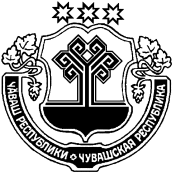 О  частичной   замене  дотации  на  выравниваниебюджетной      обеспеченности   Русско-Алгашинскогосельского поселения   Шумерлинского                                        района  дополнительным нормативом отчислений от налога на доходы физических лиц        В соответствии с пунктом 4 статьи 137 и пунктом 5 статьи 138 Бюджетного кодекса Российской Федерации, пунктом 10 статьи 13 и пунктом 12 статьи 17.3 Закона Чувашской Республики от 23.07.2001 № 36 «О регулировании бюджетных правоотношений в Чувашской Республике» Собрание депутатов Русско-Алгашинского сельского поселения Шумерлинского района решило:	1. Дать согласие на частичную замену дотации на выравнивание бюджетной обеспеченности для бюджета Русско-Алгашинского сельского поселения Шумерлинского района, планируемой к утверждению в республиканском бюджете Чувашской Республики на 2019 год и на плановый период 2020 и 2021 годов, дополнительным нормативом отчислений от налога на доходы физических лиц в бюджет Русско-Алгашинского сельского поселения Шумерлинского района от объема поступлений, подлежащего зачислению в консолидированный бюджет Чувашской Республики от указанного налога.2. Настоящее решение вступает в силу со дня его официального опубликования в издании «Вестник Русско-Алгашинского сельского поселения Шумерлинского района».Глава Русско-Алгашинского сельского поселения                                                                            В.Н.СпиридоновЧĂВАШ РЕСПУБЛИКИÇĚМĚРЛЕ РАЙОНĚЧУВАШСКАЯ РЕСПУБЛИКАШУМЕРЛИНСКИЙ РАЙОН ВЫРĂС УЛХАШ ЯЛ ПОСЕЛЕНИЙĚН ДЕПУТАТСЕН ПУХĂВĚ ЙЫШĂНУ28.09. 2018   № 46 /1 Вырăс Улхаш сали СОБРАНИЕ ДЕПУТАТОВ РУССКО-АЛГАШИНСКОГО СЕЛЬСКОГО ПОСЕЛЕНИЯ РЕШЕНИЕ28.09. 2018   № 46 /1село Русские Алгаши